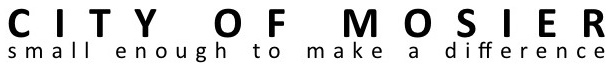 MOSIER CITY COUNCIL MEETING 
September 6th, 2017 at 6:30 P.M. 
Mosier Senior Center at 500 Second Ave.I6:30pm               Call to Order (please silence or turn-off cell phones)IIAgenda corrections or additionsIIIBusiness from the Audience—This is an opportunity for Mosier residents and anyone else to express concerns, needs, or opportunities.  Please keep your comments succinct and under two minutes.  You may bring in written materials for Council and Staff to review.  The Mayor can assign the issue to a future Council meeting, to a Council Committee, or to staff.  Please realize that council cannot offer any response immediately, but will give the matter due consideration. 10 minIVApproval of City Council Meeting Minutes:  8/16/2017VBUSINESS1.6:45 pmCity Council discussion:  Formation of a Civic Center committee10 min2.6:55 pmPublic Hearing and Council Decision:  Ordinance #171--  an Ordinance Amending Title 5 (Business Licenses and Taxes) of the Mosier Municipal Code, by Adding a New Chapter 5.10 (Marijuana Tax) and establishing a 3% Tax on the Retail Sales of Marijuana and Marijuana-Infused Products Sold in the City.15 min3.7:10 pmODOT Quarry memo (Nick Kraemer)10 min4.7:20 pmMosier Street Safety Demonstration Project Discussion & Updates10 min5.7:30 pmMosier City Council Policies and Procedures Manual10 min6.7:40 pmResolution 2017-08:  A Resolution Establishing a Schedule of Fees for Land Use Permit and Development Reviews, Building Permits and Inspections and Other Administrative Fees and Charges.10 min7.7:50 pmStrategic Planning: Review of Prior Work and Challenges & Opportunities Analysis35 minVI8:25 pmCorrespondence/Staff/Council reports
Committee Reports (Including Team Mosier and TSP/Quick Response Projects)5 minVII8:30 pmAdjourn